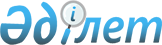 О признании утратившим силу постановления акимата Кызылординской области от 11 июня 2015 года № 34 "Об утверждении регламента государственной услуги в области информации"Постановление акимата Кызылординской области от 28 марта 2016 года № 406      В соответствии с Законом Республики Казахстан от 23 января 2001 года "О местном государственном управлении и самоуправлении в Республике Казахстан" акимат Кызылординской области ПОСТАНОВЛЯЕТ:

      1. Признать утратившим силу постановление акимата Кызылординской области от 11 июня 2015 года № 34 "Об утверждении регламента государственной услуги в области информации" (зарегистрировано в Реестре государственной регистрации нормативных правовых актов за номером 5065, опубликовано 25 июля 2015 года в газетах "Сыр бойы" и "Кызылординские вести").

      2. Контроль за исполнением настоящего постановления возложить на заместителя акима Кызылординской области Кенжеханулы Р.

      3. Настоящее постановление вводится в действие со дня подписания.


					© 2012. РГП на ПХВ «Институт законодательства и правовой информации Республики Казахстан» Министерства юстиции Республики Казахстан
				
      Аким Кызылординской области

К. Кушербаев
